Upton Victory Hall Lawn Tennis Club 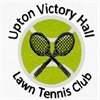 Rake Lane, Upton, Wirral, CH49 0US www.uptontennisClub.co.ukMembership Application Form (Junior/Mini)Welcome to Upton Victory Hall Lawn Tennis ClubIn order to provide a safe Club for all our members, and to keep you up to date with Club activities, we would like you to tell us some information about yourself.  We use electronic communication via email and text to manage the Club and to select teams at Senior, Junior and Friendly levels so if available please provide such details. It is a condition of membership that you sign up to British Tennis from the LTA (BTM).  The Club will email you the information required to complete the application and if you fail to do so then the Club will sign up to BTM on your behalf and provide your information to the LTA.If membership is required for multiple parties or as part of a family application then please complete a separate form for each individual.Upton Victory Hall Lawn Tennis Club Rake Lane, Upton, Wirral, CH49 0US www.uptontennisClub.co.ukMembership Application Form (Junior/Mini)Please use the box below to describe any special care needs, dietary requirements, allergies or medical conditions:Parent/guardian declaration (essential if applicant is under 16 years of age)By signing and returning this form, I agree to ………………………………………… (child’s name) taking part in the general activities of the Club. He/she has agreed to follow the rules and junior rules of the Club, and I agree to accept the code of conduct for parents. To my knowledge, he/she has no special care needs, dietary requirements, allergies or medical conditions that could affect his/her safety at the Club, other than those declared on this form. I understand that in the event of any injury, illness or other medical need, all reasonable steps will be taken to contact me, and to deal with the situation appropriately. I understand that I must inform the Club of any changes to the information provided on this form.By applying to join Upton Victory Hall Lawn Tennis Club (UVH LTC) you agree to abide by the Club Rules which are available on the Club notice board, or on application to the Club Secretary.Upton Victory Hall LTC takes your privacy seriously and will only use information gathered in relation to Club matters.  In joining the Club, you agree that we may contact you from time to time with details of fixtures, social events, competitions, and other Club matters.Applicant’s signature:Signed : ……………………………………………………………  Date : ………………………...Please indicate how you heard about us (if introduced by existing member please confirm who)……………………………………………………….. ...................................................................On completion please return this by email to Mike Stevenson at mikestevenson483@gmail.com or alternatively to UVH Lawn Tennis Club at 135 Brookdale Avenue South, Greasby, Wirral, CH49 1SP.Subscription fees may be paid by preferably by bank transfer or cash, or alternatively by cheque (payable to Upton Victory Hall Lawn Tennis Club), or by standing order.  Our bank details for the purpose of standing order or a BACS transfer are :Bank : 		    Lloyds TSB	Account name : Upton Victory Hall Lawn Tennis ClubAccount number : 19681760	Sort code :         30-96-26Method of payment (bank transfer/cheque/cash/standing order) : …………………………………….Name (please print) :Name (please print) :Name (please print) :Name (please print) :Gender : Male / Female (delete as appropriate)Gender : Male / Female (delete as appropriate)Gender : Male / Female (delete as appropriate)Date of birth:     Address :Address :Address :Landline :Address :Address :Address :Mobile:Email address :Email address :Email address :Email address :Category of membership :Mini tennis(primary school)Junior(secondary school)Junior(secondary school)If a Junior or Mini Tennis application, please state school attended :If a Junior or Mini Tennis application, please state school attended :If a Junior or Mini Tennis application, please state school attended :If a Junior or Mini Tennis application, please state school attended :Name of first adult contact: :  Mr/Mrs/Ms/Miss/Other                       (Junior, Mini  & Family Membership only)Name of first adult contact: :  Mr/Mrs/Ms/Miss/Other                       (Junior, Mini  & Family Membership only)Relationship to child :                                                                                Relationship to child :                                                                                Address :Landline :Address :Mobile:Email address :Email address :Name of second adult contact: :  Mr/Mrs/Ms/Miss/Other                       (Junior, Mini & Family Membership only)Name of second adult contact: :  Mr/Mrs/Ms/Miss/Other                       (Junior, Mini & Family Membership only)Relationship to child :                                                                                Relationship to child :                                                                                Address :Landline :Address :Mobile:Email address :Email address :